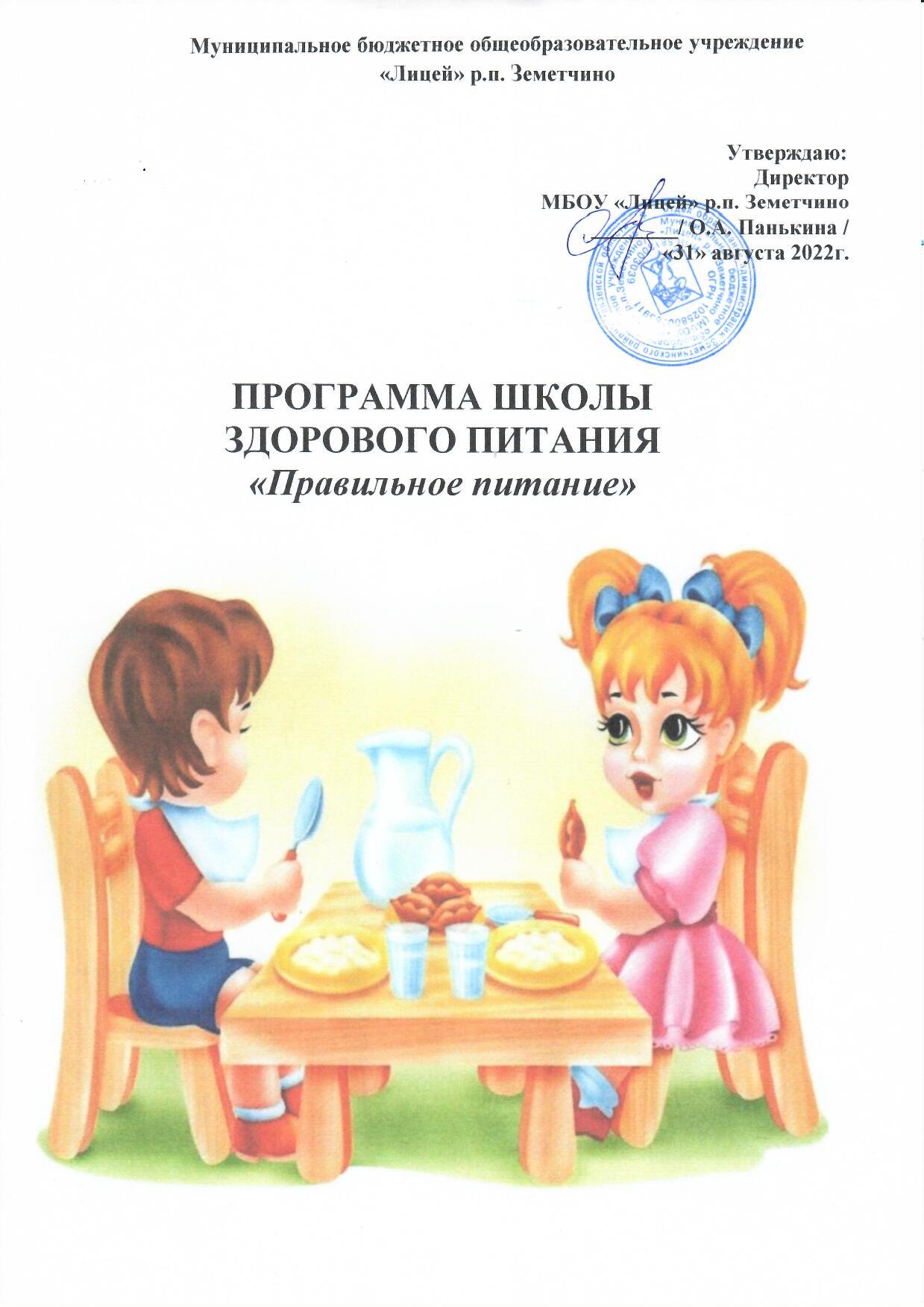           Актуальность программы В Конвенции о правах ребенка подчеркивается, что современное образование должно стать здоровьесберегающим. В законе РФ «Об образовании» сохранение и укрепление здоровья детей выделено в приоритетную задачу. На современном этапе развития человеческого общества такие универсальные ценности, как жизнь и здоровье человека, приобретают особое значение. Школьник должен расти здоровым, физически крепким, всесторонне развитым и выносливым. Из всех факторов внешней среды, оказывающих влияние на его физическое и нервнопсихическое развитие, питание занимает ведущее место. Поэтому еще с раннего детства важно обеспечить полноценное и правильно организованное питание, являющееся залогом его здоровья. Всякое нарушение питания, как количественное, так, еще в большей мере, и качественное, отрицательно влияет на здоровье детей. Особенно вредны для организма нарушения питания в период наиболее интенсивного роста ребенка. Организм школьника постоянно расходует много энергии. Эта энергия необходима ему для деятельности сердца, легких и других внутренних органов, для поддержания постоянной температуры тела. Учебные занятия, чтение, просмотр телевизионных передач также требуют расхода определенного количества энергии. С особенно большими энергетическими затратами связана работа, сопровождаемая сокращением мышц: движения, игры, занятия спортом, различные трудовые процессы. Основным источником энергии служит пища. Наряду с этим пища является «строительным материалом», необходимым для роста и развития организма. Очевидно, что процесс обучения в школе не должен строится за счет ресурсов здоровья ребенка, а должен быть направлен на сохранение и устранение нарушений в состоянии здоровья детей.  Культура питания – важнейшая составная часть общей культуры здорового и безопасного образа жизни обучающихся, что нашло отражение в федеральных государственных образовательных стандартах нового поколения (ФГОС).  Формирование культуры здорового питания должно начинаться с самых первых этапов обучения ребёнка в школе и продолжаться на протяжении всех лет обучения с учетом возрастного подхода.  Системная работа по формированию культуры здорового питания включает три направления:   	рациональная организация питания в образовательном учреждении;   	включение в учебный процесс образовательных программ формирования культуры здорового питания;  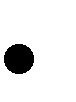  	просветительская работа с детьми, их родителями (законными представителями), педагогами и специалистами образовательных учреждений.  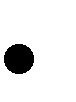 Только сочетание всех направлений работы поможет создать в школе и дома такую среду, в которой возможно формирование культуры здорового питания и здорового образа жизни.  ПОЯСНИТЕЛЬНАЯ ЗАПИСКАЗдоровье детей и подростков в любом обществе, в любых экономических и политических условиях является актуальной проблемой и предметом первоочередной важности, так как этот фактор в значительной степени определяет будущее страны, генофонд нации, являясь при этом, наряду с другими демографическими показателями, чутким барометром развития страны.«Питание может быть признано полноценным, если оно достаточно в количественном отношении и по качественному составу, а также покрывает энергетические затраты».
       Школа и общество – сообщающиеся сосуды: изменения в обществе обязательно отражаются в жизни школы, в приоритетах, требованиях к ученику, структуре и содержании образования. Нестабильность жизни в России за последнее столетие сделала историю реформ отечественного образования бурной и противоречивой. Но одно всегда оставалось неизменным – ведущая роль школы в решении проблем охраны и укрепления здоровья детей, создании нормальных условий для их роста и развития.Одна из главных задач школы сегодня – помочь детям осознать ценность здоровья и значение здорового образа жизни для современного человека, сформировать ответственное отношение к собственному здоровью. Для этого школьники должны узнать и, главное, принять для себя основные принципы здорового образа жизни, а это возможно только в результате серьезной кропотливой совместной работы педагогов, родителей и самого ребенка.Бесспорно, здоровье закладывается в детстве и формируется в юности. Соблюдение режима питания, витаминная обеспеченность, рациональное питание помогут школьникам избежать переутомления, повысить работоспособность и улучшить успеваемость.Поэтому показателями здорового образа жизни школьника являются: оптимальный, соответствующий возрасту режим двигательной активности соблюдение рационального режима дня, учебного труда и отдыха правильно организованное питание: соблюдение научно обоснованного рациона, калорийности пищи и режима питания соблюдение требований психогигиены: адекватная реакция на стрессовые ситуации, отсутствие чувства напряжения, страха, тоски соблюдение правил личной гигиены: гигиена тела, одежды, питания, сна, умственного и физического труда отсутствие вредных привычек и пристрастий.Состояние здоровья определяется различными факторами:- наследственностью,- внешней средой, а также одно из ведущих мест принадлежит фактору питания.        Влияние питания на организм, в особенности на растущий, многогранно: оно не только обеспечивает гармоническое развитие и укрепляет общее состояние здоровья, но может повышать работоспособность и улучшать успеваемость школьников. Государственная политика в области здорового питания населения основывается на следующих принципах: здоровье человека - важнейший приоритет государства пищевые продукты не должны причинять ущерб здоровью человека питание должно не только удовлетворять физиологические потребности организма человека в пищевых веществах и энергии, но и выполнять профилактические и лечебные задачи рациональное питание детей, как и состояние их здоровья, должны быть предметом особого внимания государства питание должно способствовать защите организма человека от неблагоприятных условий окружающей среды.Питание является важнейшим фактором здоровья человека. Это и послужило отправной точкой для создания программы «Правильное питание», которая признана не только формировать у школьника рациональное отношение к собственному питанию, но и дать представление об основных принципах здорового образа жизни.Программа разработана в соответствии с Федеральным законом «О качестве и безопасности пищевых продуктов» (№ 29 – ФЗ, от 02.01.2000 г.), санитарными нормами и правилами, утвержденными совместным постановлением Министерства образования РФ и Госсанэпидемнадзором:Программа «Правильное питание» обеспечивает основную концепцию, которой руководствуется школа в планировании, реализации и оценке мероприятий по пропаганде здоровья и здорового питания. В ней учитываются действия всех значимых членов школьного сообщества: учащихся, педагогов, родителей, работников школы.Обоснование необходимости реализации Программы. Программа «Правильное питание» разработана в соответствии со следующими документами:  - Конституцией РФ;  - Конвенцией ООН о правах ребенка;  - Законом РФ “Об образовании”;           -  Закон РФ «Об основных гарантиях прав ребенка». - Основами законодательства Российской федерации об охране здоровья граждан. Программа «Правильное питание» представляет собой объединѐнный замыслом и целью комплекс нормативно-правовых, организационных и методических мероприятий, призванных обеспечить решение основных задач в области сохранения физического здоровья обучающихся.  Положив в основу своей деятельности фразу «Компетентный учитель – здоровый ученик», мы можем использовать разнообразные приемы здоровьесберегающих технологий в учебно-воспитательном процессе для сохранения и укрепления здоровья детей, формирования у них устойчивой мотивации к здоровому и безопасному образу жизни, учет возрастных особенностей, обучающихся; учет возрастных особенностей, обучающихся; Программа призвана реализовать основные положения Декларации прав ребенка. Программа подтверждает особый статус детства как периода, не зависящего от социальных, политических, национальных и других отличий. Программа находится в числе приоритетных направлений деятельности органов образования и здравоохранения и служит основой сотрудничества и консолидации общественности школы и родителей. Для реализации программы требуется объединение усилий социальных институтов: семья, школа, учреждения здравоохранения, консультативно профилактические центры Формирование и сбережение здоровья – социальная потребность сохранения здоровья и здорового образа жизни человека сегодня одно из стратегических направлений деятельности. Для его реализации требуется взаимодействие всех субъектов образовательного процесса в выборе путей, способов, средств индивидуальной и творческой деятельности. Необходимо создать условия для осуществления этой деятельности, поиска стимулов для утверждения здорового питания, расширения круга лиц, организаций, различных социальных структур, вовлеченных в позитивный процесс созидания здоровья, развития личности и повышения эффективности образования, воспитания личности, обладающей твердыми установками на создание и сохранение здоровья, формирования и соблюдения принципов здорового образа жизни. Ответственное отношение к здоровому питанию – это достаточно сильное психическое «новообразование», которое включает: отношение всех участников образования к здоровому питанию как ценности; формирование представлений о себе как о здоровом человеке; способность использовать в поведении всю информацию, которая служит сохранению и укреплению здоровья, причем энергия опасения должна преобразоваться в энергию действия; конкретные привычки здорового питания; установка образовательного процесса на здоровое питание осуществляется через деятельность всех участников образовательного процесса. Программа затрагивает всех участников образовательного процесса (обучающихся с 1 по 9 классы, родителей, педагогов) и будет реализовываться как в области образовательной, так и воспитательной деятельности.  Темы раздела программы «Работа по воспитанию культуры питания, пропаганде здорового образа жизни среди учащихся» обеспечивают интегрированную последовательную работу по привитию навыков здорового образа жизни, как на уроках, так и во внеурочной деятельности.  Ребята получают знания: о здоровом питании,  -сведения о необходимых питательных веществах, дефиците питательных веществ,  -о принципах управления весом для здоровья, о правильном и неправильном употреблении диетических добавок, о безопасном приготовлении, обработке и хранении еды; -критическую оценку информации о питании, несоответствующих действительности сведений, рекламы пищевых продуктов; а также умения оценивать личные привычки в еде, ставить цели для их улучшения и достигать их.      Обучающие мероприятия программы должны подчеркивать привлекательные черты здорового питания, привлекать к участию всех обучающихся, соответствовать развитию и быть увлекательными. Программа должна привлекать семьи в качестве партнёров в образовательном процессе их детей.      Школьный преподавательский состав должен сотрудничать с учреждениями и группами, осуществляющими обучение здоровому питанию среди населения, чтобы давать единообразные сведения ученикам и их семьям. Специалистов, приглашённых для бесед с обучающимися, необходимо ориентировать на соответствующую программу школы.      Информация об ингредиентах, используемых при приготовлении школьного питания, должна предоставляться родителям по их просьбе. Родители должны быть осведомлены о такой возможности.      Всё оборудование и помещения по предоставлению пищи должны соответствовать действующим стандартам в отношении здоровья, безопасного приготовления еды, ее обработки и хранения; стандартам питьевой воды, санитарных условий и технике безопасности на рабочем месте. Для реализации вышеназванных задач в школе и разработана программа «Правильное питание здорового поколения» Цель программы Школы здорового питания «Приятного аппетита!»Создание условий, способствующих укреплению здоровья, формированию навыков правильного здорового питания школьников, увеличение охвата учащихся горячим питанием.Задачи программы Школы здорового питания «Приятного аппетита!»:обеспечение детей и подростков питанием, соответствующим возрастным физиологическим потребностям в пищевых веществах и энергии, принципам рационального и сбалансированного питания; гарантированное качество и безопасность питания и пищевых продуктов, используемых в питании; предупреждение (профилактика) среди детей и подростков инфекционных и неинфекционных заболеваний, связанных с фактором питания; пропаганда принципов здорового и полноценного питания; организация образовательно-разъяснительной работы по вопросам здорового питания.Этапы и сроки реализации ПрограммыПрограмма реализуется в период 2017 - 2023 гг. в три этапа:I этап – Базовый – организационный: *организационные мероприятия; *разработка и написание программы.* создание условий для реализации программы* начало реализации программыII этап – Основной – 2018 – 2022 г: реализация программыIII этап – Заключительный – 2023 г. обобщающий: систематизация накопительного опыта, подведение итогов и анализ реализации программыРесурсы, которыми располагает общеобразовательное учреждение для эффективного решения поставленных задач: кадровые, методические, материально-технические, информационные, другие. Нормативно-правовые: локальные акты, регламентирующие деятельность школы по организации обеспечения здорового питания (положения, правила);         2. Научно-методические: методические рекомендации для школы, исполнителей по направлениям программы -  критерии и показатели оценки результативности реализации программы. 3. Кадровые: наличие профессиональных кадров; создание условий для повышения квалификации, подготовки и переподготовки специалистов, участвующих в реализации новой модели. 4. Информационные: мониторинг мероприятия по организации и развитию школьного питания; мероприятия по широкому информированию общественности о  результатах деятельности  школы по организации и развитию школьного питания. 5. Материально-технические: в пищеблоке имеется горячий цех           -приобретено новое оборудование; имеется обеденный зал Система организации  контроля за исполнением Программы.  Контроль за ходом реализации Программы осуществляется администрацией школы..  Критерии оценки достижения результатов по каждому направлению: качественные, количественные, сроки и этапы реализации. Оценка результативности реализации Программы осуществляется на основе использования системы объективных критериев, которые выступают в качестве обобщенных оценочных показателей (индикаторов): 1. Количественные показатели:  количество обучающихся, получающих горячее питание в школе; степень включенности всех субъектов образовательного процесса в реализацию программы; степень оснащения пищеблока технологическим оборудованием; 	  	показатели здоровья обучающихся. Качественные показатели:  наличие в школе программы по воспитанию культуры питания; отсутствие замечаний со стороны Роспотребнадзора  к качеству организации питания в школе;  увеличение процента охвата питанием школьников; условия для предоставления качественного питания каждому участнику образовательного процесса; уровень культуры питания обучающихся; степень удовлетворенности всех участников образовательного процесса организацией питания; педагогическое и управленческое творчество; наличие современной базы для организации здорового питания. Перечень и описание программных мероприятий (виды мероприятий) по совершенствованию организации питания. Выполнение поставленных в рамках Программы задач предусматривает проведение комплекса программных мероприятий. В систему программных мероприятий входят следующие направления: Программа школы здорового питания«Правильное питание»Мониторинг организации здорового питания обучающихся Выполнение задач и обязанностей участников образовательного процесса в решении вопросов здорового питания школьников.1. Задачи администрации школы:Составление расписания занятий с обеспечением необходимого режима питания; Контроль качества питания;  Контроль обеспечения порядка в столовой;  Контроль культуры принятия пищи;  Контроль проведения воспитательной работы со школьниками по привитию навыков культуры приема пищи;  Контроль расходования средств на питание в школьной столовой. 2. Обязанности работников столовой: Составление рационального питания на день и перспективного меню• Включение в меню овощей, фруктов, витаминизированных напитков из натуральных ягод;• Обеспечение столовой качественными продуктами для приготовления пищи;• Использование современных технологии приготовления пищи для сохранения питательной ценности продуктов.3. Обязанности классных руководителей:• Проведение бесед о культуре питания, рациональном и правильном питании, роли питания для развития организма;• Воспитание навыков культуры поведения в столовой во время приема пищи;• Проведение бесед с родителями о подходе к проблеме питания в семье; Организация конкурсов и викторин на тему правильного питания.4. Обязанности родителей:• Прививать навыки культуры питания в семье;• Оказывать помощь в обеспечении школы чистой питьевой водой;• Выполнять рекомендации классных руководителей и медработников по питанию в семье.5. Обязанности учащихся:• Соблюдать правила культуры приема пищи;• Дежурить по столовой;• Принимать участие в выпуске тематических газет;• В школьной газете открыть рубрику «Питаемся правильно».Ожидаемые конечные результаты реализации Программы.  Реализация мероприятий Программы позволит осуществить:  Создание благоприятной образовательной среды, способствующей сохранению здоровья детей. Улучшение качества школьного питания, обеспечение его безопасности, сбалансированности. Приведение материально-технической базы школьной столовой в соответствие с современными требованиями технологии пищевого производства и организации обслуживания учащихся школы. Повышение доступности сбалансированного питания для более широкого контингента обучающихся. Внедрение новых технологий производства продукции школьного питания и методов обслуживания обучающихся.  Объединение всех участников образовательного процесса в их активной деятельности по формированию здорового питания, отношению к здоровью и здоровому образу жизни как ценности, формирование культуры здоровья и чувства ответственности за своё здоровье. Взаимосвязь и взаимодополнение деятельности школы, специалистов здравоохранения по сохранению здоровья и формированию здорового образа жизни. ЗаключениеСодержание программы позволяет осуществить связь со всеми предметами, изучаемыми в школе: русским языком (работа с текстами, затрагивающими тематику питания); математикой (эффективным средством формирования умений и навыков сохранения и укрепления здоровья являются задачи со здоровье - сберегающим содержанием); окружающим миром; литературным чтением, ИЗО (рисунки, роспись посуды), технологией (изготовление муляжей фруктов и овощей) и других. Формированию представлений об основах культуры питания способствует не только система воспитательной внеурочной работы, но и через образовательный процесс, включающий уроки русского языка, математики, окружающего мира, литературного чтения, ИЗО, технологии.Всё это открывает дополнительные возможности для развития учащихся, позволяя применять в новых условиях знания, умения, навыки, приобретённые на других уроках. Интерес к проблеме правильного питания, отношение к ней в значительной степени обуславливается психологическим климатом семьи. Работа с родителями начинается с установления контакта с семьёй, выработки согласованных действий и единых требований. Учитывая тот факт, что дети и подростки первую половину дня находятся в школе и питание в школе должно составлять 60% - 70% ежедневного рациона учащихся, качество и эффективность школьного питания становятся важными факторами сохранения интеллектуального капитала и здоровья подрастающего поколения.Таким образом, такое содержание программы по формированию у детей основ культуры питания позволяет подвести детей к пониманию того, что составляющей здорового образа жизни является правильное питание. Проведённые беседы, экскурсии, занятия, конкурсы, праздники для детей, встречи с родителями, консультации и рекомендации для них, помогли в интересной и увлекательной форме окунуться к истории, сути и актуальности вопроса о правильном питании. Список литературы1. Покровский А.А. Беседы о питании. М., 19842. Книга о здоровье: Сборник. Сост. Ю.В.Махотин, О.В.Карева, Т.Н.Лосева. Под ред. Ю.П.Лисицына. М., 19883. Коростелев Н.Б. Воспитание здорового школьника. М, 19864. Конь И.Я. Рациональное питание в сохранении здоровья детей. Физиология роста и развития детей и подростков, Под ред. А.А.Баранова, Л.А. Щеплягиной, 2000;5. Педагогика здоровья: сборник научно-методических трудов. Выпуск 5.6. Воронова Е.А.Здоровый образ жизни. Ростов-на-Дону, 2008.7. Лифляндский В.Г. Витамины и минералы от А до Я. Издательский дом Нева-Москва, Петербург – 2006;8. М. Безруких, Т. Филиппова, А. Макеева Учебно -методический комплекс программы «разговор о правильном питании». Образовательная программа «Правильное питание», «Две недели в лагере здоровья», М., 2013г. ( разработано по возрастам: 6-8 лет, 9-11, 12-13 лет)Приложение ИГРЫ С ПРАВИЛАМИ. ДИДАКТИЧЕСКИЕ ЗАДАНИЯ. Игра-соревнование «Разложи продукты на разноцветные столы».2 или 3 команды должны разложить продукты (названия которых написаны на карточках, или нарисованы) на 3 стола, покрытые скатертями трех цветов:  зеленой (продукты ежедневного рациона);  желтой (полезные продукты, используемые достаточно часто); красной (продукты, присутствующие на столе изредка).Победителем становится команда, первой выполнившая задание правильно.Динамическая игра «Поезд»Один ученик исполняет роль светофора. Остальные учащиеся получают по одной карточке с рисунками продуктов. Дети образуют «длинный поезд», держа карточки в руках.Едет поезд необычный,Он большой и симпатичный (непривычный).Нет вагонов, нет колес,В нем: капуста, мед, овес,Лук, петрушка и укроп...Остановка!Поезд, стоп!Поезд движется по классу к светофору. По сигналу «Стоп!» на светофоре загорается красный свет (ученик, исполняющий роль светофора, поднимает красный кружок).Из колонны выходят дети, в руках которых были карточки с рисунками продуктов, которые можно есть лишь изредка.Поезд движется дальше и снова по сигналу «Стоп» загорается желтый свет. Из колонны выходят дети, в руках которых карточки с рисунками полезных продуктов, которые не следует есть каждый день.В составе поезда остаются самые полезные продукты. Каждый ученик рассказывает, чем полезен продукт, изображенный на рисунке.«Помоги Кубику или Бусинке»На столе 4 карточки, на которых написаны блюда для завтрака, обеда, полдника и ужина. Задание: положите карточки к тем часам, на которых указано время этого приема пищи.Доскажи пословицуКаждая пословица написана на 2-х карточках, надо найти правильное продолжение. Кто не умерен в еде - (враг себе)Хочешь есть калачи - (не сиди на печи)Когда я ем - (я глух и нем) Снег на полях - (хлеб в закромах).Игра «Знатоки»На столе раскладываются различные колоски. В блюдцах - крупы. Ребятам предлагается по виду колоса определить название растения (пшеница, гречиха, овес...), а затем найти в блюдцах соответствующую крупу и тоже назвать ее (манная, гречневая, овсяная). Следует обратить внимание ребят на форму крупы, ее размеры, цвет.Конкурс «Самая вкусная и полезная каша»С помощью работников столовой или родителей педагог подготавливает несколько тарелочек с разными видами каш. Рядом располагаются блюдца с добавками: семечки, сухофрукты, варенье и т. п.Команды учащихся должны с помощью добавок «придумать» свою кашу и дать ей оригинальное название. Жюри (в него могут войти родители, старшеклассники) определяют победителя.В ходе конкурса учитель обращает внимание на соблюдение ребятами правил личной гигиены (вымытые руки, использование «личной» ложки, дегустация не из общей тарелки, а из отдельного блюдца или розетки), а также правил этикета. Все это также может оцениваться жюри.Игра «Поварята»В блюдцах насыпаны вперемешку крупы — рисовая, гречневая, пшенная. Задание «поварятам» отделить крупы друг от друга и разложить по отдельным кастрюлям. Победителем станет тот, кто быстрее и без ошибок справится с заданием.Венок из пословицПедагог заранее готовит макет венка из колосков и отдельные колоски. Детям предлагается вспомнить и назвать все пословицы о хлебе. После каждой названной пословицы педагог вплетает в венок новый колосок. После окончания игры венок может украсить класс.Хлебушко - пирогу дедушка.Без печки холодно - без хлеба голодно.Не в пору и обед, коли хлеба нет.Ешь пироги, а хлеб вперед береги.Покуда есть хлеб да вода, все не беда.Нет хлеба - нет обеда.Много снега - много хлеба.Ржаной хлебушко - калачу дедушка.Хлеб на стол - и стол престол.Хлеб - батюшка-кормилец.Без хлеба несытно, без него и у воды жить худо.Хлеб - всему голова.Все приедается, а хлеб - нет.Приложение Анкета для школьников«Завтракал ли ты?»Анкета для школьников«Чем я питался сегодня?»Анкета для родителей1. Удовлетворяет ли Вас система организации питания в школе?2. Считаете ли Вы рациональным организацию горячего питания в школе?     3. Удовлетворены ли Вы качеством приготовления пищи в школьной столовой? Ваши предложения№Основные мероприятияСрок исполненияОтветственныеI. Организационно – аналитическая деятельность, информационное обеспечениеI. Организационно – аналитическая деятельность, информационное обеспечениеI. Организационно – аналитическая деятельность, информационное обеспечениеI. Организационно – аналитическая деятельность, информационное обеспечение1.Организация горячего питания школьников: завтраки, обеды.График дежурства по столовой, обязанности дежурного учителя и учащихся по столовой.сентябрь, комиссия по контролю за качеством и организацией школьного питания2.Совещание с классными руководителями.- Обеспечение учащихся из малообеспеченных семей льготным питанием.- Комплексный контроль за документацией, качеством питания, дежурством, культурой приема пищи.сентябрь, январьв течении учебного года (журнал бракеража)Романова Н.В.Администрация 3.Организация горячего питания учащихся Октябрьдекабрьапрелькомиссия по контролю за качеством и организацией школьного питания4.Осуществление ежедневного контроля за работой столовой, проведение целевых тематических проверокв течение годакомиссия по контролю за качеством и организацией школьного питанияII. Работа по воспитанию культуры питаниясреди учащихсяII. Работа по воспитанию культуры питаниясреди учащихсяII. Работа по воспитанию культуры питаниясреди учащихсяII. Работа по воспитанию культуры питаниясреди учащихся1.Часы здоровья (классные часы) по параллелям: 1-2 классы3-4 классы5-6 классы7-9 классыпо плану школы (программ)1 раз в четвертьКлассные руководители2.Анкета для школьников«Завтракал ли ты?»«Чем я питался сегодня?»ноябрьОтветственная за организацию питания в школе 3.Витаминная ярмарка «Витамины любят счет»Октябрь, майКлассные руководители4.Кондитерский вернисаж «Мои любимые блюда»майКлассные руководители5.Выпуск информационно-наглядных агитаций о здоровом питании «Скатерть – самобранка»ноябрьКлассные руководители, учитель ИЗО.III. Работа по воспитанию культуры питания среди родителейIII. Работа по воспитанию культуры питания среди родителейIII. Работа по воспитанию культуры питания среди родителейIII. Работа по воспитанию культуры питания среди родителей1.Родительский лекторий«Здоровье вашей семьи»в течение годакомиссия по контролю за качеством и организацией школьного питания2.Круглый стол. Питание детей и подростков в школе и домаоктябрькомиссия по контролю за качеством и организацией школьного питания3.Анкета для родителей по организации питания в школеноябрьОтветственная за организацию питания в школе4.Неделя семьи. Кулинарный поединок «Готовьте с нами, готовьте лучше нас»апрельКлассные руководителиНазвание мероприятияФорма проведенияСрокиКачество системы школьного питания (школьный уровень)Мониторинговое исследованиеФевраль-мартМарт-майМнение участников образовательного процесса о качестве школьного питания.Социологическое исследованиеНоябрьМай«Ваши предложения на новый учебный год по развитию школьного питания»Анкетирование родителейАнкетирование учащихсяНоябрьвопросответЧто ты ел сегодня на завтрак?Считаешь ли ты завтрак необходимым?Твои любимые овощи?Какие овощи ты не ешь?Сколько раз в день ты ешь овощи?Любишь ли ты фрукты?Твои любимые фрукты?Сколько раз в день ты ешь фрукты?Что ты ешь чаще всего между основными приемами пищи?Считаешь ли ты продукты, которые употребляешь полезными для себя?Считаешь ли ты, что твой вес - нормальный- избыточный- недостаточныйфруктыи овощихлеб и крупяные изделиямясомолокопрочеезавтракобедужинлегкие закускипрочие продукты